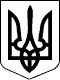 71 СЕСІЯ ЩАСЛИВЦЕВСЬКОЇ СІЛЬСЬКОЇ РАДИ7 СКЛИКАННЯРІШЕННЯ27.07.2018 р.                                       № 1116с. ЩасливцевеПро затвердження проекту землеустроюРозглянувши клопотання юридичної особи АТ «Херсонобленерго» ( ідентифікаційний код 05396638), проект землеустрою щодо відведення земельних ділянок в оренду, керуючись ст.ст. 12, 123, 124, 186 Земельного кодексу України, ст.26 Закону України «Про місцеве самоврядування в Україні» сесія сільської радиВИРІШИЛА:1. Затвердити АТ «Херсонобленерго» проект землеустрою щодо відведення земельних ділянок загальною площею  ( втому числі ділянка №1- (кадастровий номер 6522186500:01:001:0916) та ділянка №2- (кадастровий номер 6522186500:01:001:0917) ) розташованих за адресою: вул. Арабатська , с. Щасливцеве Генічеського району Херсонської області в оренду строком на 49 (сорок дев’ять ) років для будівництва повітряної лінії від опори №26 «а» та 26 «б» ПЛ -10 кВ ф. 692 ПС-35/10 кВ «Счастливцево» із земель житлової та громадської забудови Щасливцевської сільської ради в рамках договору про приєднання №*** від 01.12.2017 року укладеного з ***2. Відмовити АТ «Херсонобленерго» у передачі вищезазначені земельні ділянки в оренду у зв’язку з відсутності нормативно грошової оцінки що є обов’язковою умовою при передачі в оренду.3. Контроль за виконанням рішення покласти на комісію з питань регулювання земельних відносин та охорони навколишнього середовища.Сільський голова								В.О.Плохушко